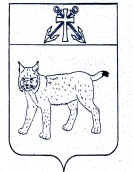 АДМИНИСТРАЦИЯ УСТЬ-КУБИНСКОГОМУНИЦИПАЛЬНОГО ОКРУГАПОСТАНОВЛЕНИЕс. Устьеот 02.02.2023                                                                                                     № 179                                                                                                                        Об утверждении актов, предусмотренных постановлением Правительства Российской Федерации от 29 декабря 2020 года № 2328 «О порядке аттестации экспертов, привлекаемых к осуществлению экспертизы в целях государственного контроля (надзора), муниципального контроля»В соответствии с постановлением Правительства Российской Федерации от 29 декабря 2020 года № 2328 «О порядке аттестации экспертов, привлекаемых к осуществлению экспертизы в целях государственного контроля (надзора), муниципального контроля», на основании ст. 42 Устава округа администрация округаПОСТАНОВЛЯЕТ:Утвердить прилагаемые:Форму заявления об аттестации физического лица, претендующего на получение аттестации эксперта, привлекаемого органом муниципального контроля к проведению экспертизы при проведении муниципального контроля (далее - заявление об аттестации) (приложение 1).Форму согласия на обработку персональных данных (приложение 2).Форму согласия на обработку персональных данных, разрешенных субъектом персональных данных для распространения (приложение 3).Перечень областей экспертиз и соответствующих им видов экспертиз, для проведения которых администрации Усть-Кубинского муниципального округа требуется привлечение экспертов (приложение 4).Критерии аттестации экспертов, привлекаемых администрацией Усть-Кубинского муниципального округа к осуществлению экспертизы в целях муниципального контроля (приложение 5).Положение об аттестационной комиссии администрации Усть-Кубинского муниципального округа по проведению квалификационного экзамена для граждан, претендующих на получение аттестации экспертов, привлекаемых к осуществлению экспертизы в целях муниципального контроля (приложение  6).Состав аттестационной комиссии администрации Усть-Кубинского муниципального  округа  по  проведению  квалификационного  экзамена  для граждан, претендующих на получение аттестации экспертов, привлекаемых к осуществлению экспертизы в целях муниципального контроля (приложение 7).Порядок проведения квалификационного экзамена граждан, претендующих на получение аттестации экспертов, привлекаемых администрацией Усть-Кубинского муниципального округа к осуществлению экспертизы в целях муниципального контроля (приложение 8).Правила формирования и ведения реестра экспертов администрации Усть-Кубинского муниципального округа, привлекаемых к осуществлению экспертизы в целях муниципального контроля (приложение 9).2. Установить, что:2.1. Гражданин, претендующий на получение аттестации эксперта (далее - претендент), подает в администрацию Усть-Кубинского муниципального округа следующие документы:а) заявление об аттестации, по форме согласно приложению 1 к настоящему постановлению, в котором указываются:фамилия, имя и отчество (последнее - при наличии) претендента;адрес места жительства претендента;данные документа, удостоверяющего личность претендента;номер телефона и адрес электронной почты (при наличии) претендента;идентификационный номер налогоплательщика претендента;вид экспертизы, заявляемый в соответствии с утвержденным перечнем.Заявление об аттестации заполняется разборчиво в машинописном виде или от руки.При заполнении Заявления об аттестации не допускается использование сокращений слов и аббревиатур.Заявление об аттестации подписывается претендентом;б) копии документов, подтверждающих соответствие критериям аттестации экспертов, предусмотренным подпунктом 1.4 пункта 1 настоящего постановления, с учетом перечня:диплома о высшем профессиональном образовании, соответствующем выбранному виду деятельности, для осуществления которого администрации округа требуется эксперт;трудовой книжки, заверенной нотариально или кадровой службой по месту работы (службы), и (или) сведения о трудовой деятельности (статья 66(1) Трудового кодекса Российской Федерации), предоставленные в порядке, установленном статьей 66(1) Трудового кодекса Российской Федерации, либо иные документы, подтверждающие стаж работы претендента не менее 5 лет по специальности, соответствующей выбранному виду деятельности, для осуществления которого органу муниципального контроля требуется привлечение эксперта;в) согласие на обработку персональных данных (далее - согласие) по форме, установленной приложением 2 к настоящему постановлению.Согласие заполняется разборчиво в машинописном виде или от руки. При заполнении согласия не допускается использование сокращений слов и аббревиатур.Согласие должно быть подписано претендентом;г) согласие на обработку персональных данных, разрешенных субъектом персональных данных для распространения, по форме, установленной приложением 3 к настоящему постановлению.Согласие на обработку персональных данных, разрешенных субъектом персональных данных для распространения, заполняется разборчиво в машинописном виде или от руки.При заполнении согласия на обработку персональных данных, разрешенных субъектом персональных данных для распространения, не допускается использование сокращений слов и аббревиатур.Согласие на обработку персональных данных, разрешенных субъектом персональных данных для распространения, должно быть подписано претендентом.2.2. Заявление об аттестации и прилагаемые к нему документы (копии документов) представляются претендентом непосредственно или направляются в орган муниципального контроля заказным почтовым отправлением с уведомлением о вручении либо в виде электронного документа, подписанного простой электронной подписью, через информационно-телекоммуникационную сеть "Интернет" (далее - сеть "Интернет").В случае представления претендентом документов на бумажном носителе в виде копий копии документов представляются с предъявлением подлинников либо заверенными в установленном законодательством Российской Федерации порядке.2.3. В случае несоблюдения претендентом утвержденной настоящим постановлением формы заявления об аттестации или непредставления документов, предусмотренных подпунктами "б", "в", "г" подпункта 2.1 настоящего пункта, администрация округа не позднее 5 рабочих дней со дня поступления указанных документов и заявления об аттестации возвращает их без рассмотрения претенденту посредством заказного почтового отправления с уведомлением о вручении либо в виде электронного документа, подписанного простой электронной подписью, через сеть "Интернет".2.4. При поступлении заявления об аттестации и прилагаемых документов (сведений) в администрацию округа:2.4.1. Специалист отдела обеспечения деятельности и кадровой работы администрации округа в течение 2 рабочих дней со дня поступления указанных документов:в случае поступления заявления об аттестации и прилагаемых документов на адрес электронной почты администрации округа изымает поступившее электронное сообщение, распечатывает заявление об аттестации и прилагаемые документы;ставит отметку о дате и времени поступления на заявлении об аттестации;осуществляет их регистрацию с указанием входящего номера и даты их поступления;после регистрации заявления об аттестации и прилагаемых документов (сведений) передает их главе округа.2.4.2. Глава округа в день поступления к нему заявления об аттестации и прилагаемых документов (сведений) визирует указанные документы и передает их секретарю аттестационной комиссии администрации Усть-Кубинского муниципального округа по проведению квалификационного экзамена для граждан, претендующих на получение аттестации экспертов, привлекаемых к осуществлению экспертизы в целях муниципального контроля (далее – секретарь аттестационной комиссии).2.4.3. Секретарь аттестационной комиссии:в течение 4 рабочих дней со дня поступления заявления об аттестации и документов (сведений) рассматривает их на наличие оснований для возврата без рассмотрения;при наличии оснований, предусмотренных подпунктом 2.6 настоящего пункта, в течение 4 рабочих дней со дня поступления заявления об аттестации и документов (сведений) готовит уведомление о возврате документов без рассмотрения за подписью главы округа и передает вместе с указанными документами специалисту отдела обеспечения деятельности и кадровой работы администрации округа для направления в срок, не превышающий 5 рабочих дней со дня регистрации заявления об аттестации, способом, позволяющим подтвердить факт и дату направления;при отсутствии оснований для возврата заявления об аттестации и документов (сведений) без рассмотрения в течение 4 рабочих дней со дня поступления заявления об аттестации и документов (сведений) передает заявление об аттестации с прилагаемыми документами председателю аттестационной комиссии по проведению квалификационного экзамена физических лиц, претендующих на получение аттестации эксперта, привлекаемого администрацией округа к проведению экспертизы при проведении муниципального контроля (далее - аттестационная комиссия) для организации и проведения аттестации.2.4.4. Срок рассмотрения заявления об аттестации, представленных документов (сведений) и (или) проведения квалификационного экзамена, а также подготовки протокола аттестационной комиссией не может превышать 42 рабочих дней со дня передачи заявления об аттестации с прилагаемыми документами председателю аттестационной комиссии.2.4.5. Секретарь аттестационной комиссии в течение 7 рабочих дней со дня изготовления и подписания протокола аттестационной комиссии:в случае отсутствия оснований для отказа в аттестации претендента, предусмотренных подпунктом 2.7, готовит проект решения об аттестации в форме постановления за подписью главы округа;в случае наличия оснований для отказа в аттестации претендента, предусмотренных подпунктом 2.7, готовит проект решения об отказе в аттестации в форме постановления за подписью главы округа.Одновременно с решением секретарь аттестационной комиссии готовит уведомление о принятом решении для направления претенденту.2.4.6. Секретарь аттестационной комиссии в день подготовки проекта решения об аттестации или об отказе в аттестации передает его вместе с уведомлением о принятом решении, рассмотренными документами главе округа на подпись.2.4.7. Глава округа в течение 2 рабочих дней после дня получения подписывает решение об аттестации или об отказе в аттестации, уведомление о принятом решении и передает их вместе с рассмотренными документами специалисту отдела обеспечения деятельности и кадровой работы администрации округа.2.4.8. Специалист отдела обеспечения деятельности и кадровой работы администрации округа в течение 2 рабочих дней после дня получения:направляет претенденту уведомление о принятом решении вместе с копией постановления;передает секретарю аттестационной комиссии заявление об аттестации с прилагаемыми документами, копию решения для организации их хранения;осуществляет передачу на хранение постановления 2.5. основания для отказа в приеме документов отсутствуют;2.6. основанием для возврата заявления об аттестации и прилагаемых документов (сведений) без рассмотрения являются:несоблюдение претендентом установленной формы и требований к заявлению об аттестации;несоблюдение претендентом установленной формы и требований к согласию либо его отсутствие.2.7 Аттестация по областям экспертиз проводится в срок, не превышающий 60 рабочих дней со дня регистрации заявления об аттестации и прилагаемых документов (сведений).2.8. Проверка соответствия претендента критериям аттестации осуществляется в срок, не превышающий 45 рабочих дней со дня регистрации заявления об аттестации и прилагаемых документов (сведений), путем:а) рассмотрения представленного заявления об аттестации, документов и (или) сведений - в случае, предусмотренном пунктом 2.10 настоящего постановления;б) рассмотрения представленного заявления об аттестации, документов и (или) сведений и проведения квалификационного экзамена;2.9. При поступлении заявления эксперта о прекращении аттестации, составленного в свободной форме, либо поступления сведений о смерти эксперта, либо подтверждения информации о факте (фактах) недостоверности или необъективности результатов деятельности эксперта (далее - информация о недостоверности):2.9.1. Специалист отдела обеспечения деятельности и кадровой работы администрации округа в течение 1 рабочего дня со дня поступления заявления эксперта о прекращении аттестации либо поступления сведений о смерти эксперта документов:ставит отметку о дате и времени поступления на заявлении о прекращении аттестации либо информации (сведений) о смерти, о факте (фактах) недостоверности или необъективности результатов деятельности эксперта;осуществляет регистрацию поступивших документов с указанием входящего номера и даты их поступления;после регистрации заявления о прекращении аттестации либо информации (сведений) о смерти, о факте (фактах) недостоверности или необъективности результатов деятельности эксперта передает их главе округа.2.9.2. Глава округа в день поступления к нему заявления о прекращении аттестации либо информации (сведений) о смерти, о факте (фактах) недостоверности или необъективности результатов деятельности эксперта передает их секретарю аттестационной комиссии.2.9.3. Секретарь аттестационной комиссии в течение 3 рабочих дней со дня регистрации заявления о прекращении аттестации либо сведений о смерти, либо информации о недостоверности готовит проект постановления администрации округа о прекращении действия аттестации эксперта и в день подготовки передает Главе округа на подпись.2.9.4. Постановление о прекращении действия аттестации эксперта издается в течение 5 рабочих дней со дня регистрации заявления эксперта о прекращении аттестации или сведений о смерти, или получения информации о недостоверности.2.9.5. В течение 2 рабочих дней со дня принятия решения о прекращении действия аттестации эксперта:сведения об аттестации эксперта подлежат исключению из реестра;эксперту направляется уведомление о прекращении аттестации способом, позволяющим подтвердить факт и дату направления (за исключением случая смерти эксперта).Признать утратившим силу постановление администрации района от 9декабря 2021 года № 1046 «Об утверждении актов, предусмотренных постановлением Правительства Российской Федерации от 29 декабря 2020 года № 2328 «О порядке аттестации экспертов, привлекаемых к осуществлению экспертизы в целях государственного контроля (надзора), муниципального контроля».Настоящее постановление вступает в силу со дня его подписания и подлежит обнародованию.Глава округа                    И.В.БыковУтверждено постановлением администрации округаот 02.02.2023 № 179                         (приложение  1)ФормаВ администрацию Усть-Кубинского муниципального округа от(фамилия, имя, отчество (при наличии) заявителя)ЗАЯВЛЕНИЕоб аттестации физического лица,претендующего на получение аттестации эксперта,привлекаемого органом муниципального контроля кпроведению экспертизы при проведениимуниципального контроля_______________________________________________________________________(претендент - фамилия, имя и отчество (последнее - при наличии);_______________________________________________________________________данные документа, удостоверяющего личность;_______________________________________________________________________место жительства,_______________________________________________________________________номер телефона, адрес электронной почты (при наличии)_______________________________________________________________________ИНН - индивидуальный номер налогоплательщиказаявляемый вид экспертизы _______________________________________________в соответствии  с   Правилами   аттестации   экспертов,   привлекаемых  косуществлению экспертизы  в целях  государственного  контроля  (надзора),муниципального  контроля,   утвержденными   постановлением  ПравительстваРоссийской   Федерации   от  29 декабря  2020 года  № 2328,  прошу   меняаттестовать в качестве  эксперта,  привлекаемого  органом  муниципальногоконтроля к проведению экспертизы при проведении муниципального контроля.Сообщаю, что в качестве индивидуального предпринимателя не зарегистрирован."__"_____________ 20__ г.    __________________ _________________________                                                                           (подпись)                                    (расшифровка подписи)Утверждено постановлением администрации округаот 02.02.2023 № 179                            (приложение  2)ФормаСОГЛАСИЕна обработку персональных данныхЯ,_______________________________________________________________________(фамилия, имя, отчество)паспорт: серия ___________ номер ____________ кем и когда выдан ________________________________________________________________________________________,проживающий (ая) по адресу:	___________	_______________.настоящим даю согласие администрации округа, находящемуся по адресу: 161140, с. Устье Вологодской области, Усть-Кубинского района, улица Октябрьская, дом 8, на обработку моих персональных данных.Цель обработки персональных данных: рассмотрение  моего заявления и  последующее включение в реестр аттестации экспертов, привлекаемых органом  муниципального контроля к проведению экспертизы. Перечень персональных данных, на обработку которых дается согласие:-фамилия, имя, отчество (последнее – при наличии);-дата и место рождения;-гражданство;-данные российского паспорта (серия, номер, когда и кем выдан);-место жительства и дата регистрации по месту жительства, место фактического проживания; - номера контактных телефонов;- адрес электронной почты;дата и место рождения;место работы (учебы), должность;-сведения о полученном образовании;        -сведения о трудовой деятельности, трудовом стаже.         -сведения о профессиональной переподготовке, повышении квалификации, стажировке;-реквизиты идентификационного номера налогоплательщика (ИНН);- иные персональные данные, предоставленные субъектом персональных данных или требуемые в соответствии с законодательством Российской Федерации.         Перечень действий с персональными данными, на совершение которых дается согласие, и способов обработки персональных данных (действие или совокупность действий, совершаемых с использованием средств автоматизации или без использования таких средств, включая сбор, запись, систематизацию, накопление, хранение, уточнение (обновление, изменение), использование, извлечение, обезличивание, блокирование, удаление, уничтожение).Срок, в течение которого действует согласие: до достижения целей обработки персональных данных или в течение срока хранения информации.Настоящее согласие может быть отозвано по моему письменному заявлению."__"_____________ 20__ г.    __________________ _________________________                                                                                  (подпись)                               (расшифровка подписи)Утверждено постановлением администрации округаот 02.02.2023 № 179                            (приложение  3)ФормаСОГЛАСИЕна обработку персональных данных, разрешенныхсубъектом персональных данных для распространенияЯ, _________________________________________________________________(фамилия, имя, отчество),контактная информация: ______________________________________________,_______________________________________________________________________(номер телефона, адрес электронной почты или почтовый адрес субъекта персональных данных) настоящим даю согласие органу муниципального контроля, на распространение моих персональных данных.     Сведения об информационных ресурсах органа муниципального  контроля, посредством которых будут осуществляться предоставление доступа неограниченному кругу лиц и иные действия с персональными данными: _____________________________________________________________________________(адрес, состоящий из наименования протокола (http или https), сервера (www),_________________________________________________________________________домена, имени каталога на сервере и имя файла веб-страницы)Целью обработки персональных данных является: рассмотрение  моего заявления и  последующее включение в реестр аттестации экспертов, привлекаемых органом  муниципального контроля к проведению экспертизы. Категории и  перечень  персональных  данных,  на  распространение  которых дается согласие:персональные данные:- фамилия, имя, отчество (последнее – при наличии);- год рождения эксперта;- область и вид экспертизы, заявляемые в соответствии с перечнем областей экспертиз и соответствующих им видов экспертиз, для проведения которых администрации Усть-Кубинского муниципального округа требуется привлечение экспертов;- номер и дата постановления администрации округа об аттестации (переаттестации) эксперта;- номер и дата постановления администрации округа о прекращении (приостановлении) действия аттестации эксперта;специальные категории (при согласии на их обработку): ___________________________________________________________________________________(расовая, национальная принадлежности, политические взгляды, религиозные или философские убеждения, состояние здоровья, интимной жизни, сведения о судимости)биометрические (при согласии на их обработку): __________________________________________________________________________________________(сведения, которые характеризуют физиологические и биологические особенности человека)Категории и перечень  персональных  данных,  для  обработки  которых субъект  персональных данных  устанавливает  условия и  запреты, а  также перечень устанавливаемых условий и запретов:_______________________________________________________________________(заполняется по желанию субъекта персональных данных)Условия,  при   которых   полученные   персональные   данные   могут передаваться органом муниципального  контроля,  осуществляющим  обработку персональных данных, только по его внутренней сети, обеспечивающей доступ к  информации  лишь  для   строго   определенных   сотрудников,   либо  с использованием    информационно-телекоммуникационных   сетей,   либо  без передачи полученных персональных данных: ___________________________________________________________________________________________________(заполняется по желанию субъекта персональных данных)     Срок, в течение которого действует согласие: ____________________________________________________________________________________________Передача (распространение, предоставление, доступ) персональных данных, разрешенных субъектом персональных данных для распространения, должна быть прекращена в любое время по требованию субъекта персональных данных. Данное требование должно включать в себя фамилию,  имя, отчество, контактную  информацию (номер телефона, адрес электронной почты или почтовый адрес) субъекта персональных данных, а также перечень персональных данных, обработка которых подлежит прекращению. Указанные в данном требовании персональные данные могут обрабатываться только оператором, которому оно направлено.Срок, в течение которого действует согласие: до достижения целей обработки персональных данных или в течение срока хранения информации.Настоящее согласие может быть отозвано по моему письменному заявлению."__"_____________ 20__ г.    __________________ _________________________                                                                              (подпись)                            (расшифровка подписи)Утверждено постановлением администрации округаот 02.02.2023 № 179                               (приложение  4)Переченьобластей экспертиз и соответствующих им видов экспертиз, для проведения которых администрации Усть-Кубинского муниципального округа требуется привлечение экспертовУтверждено постановлением администрации округаот 02.02.2023 № 179                               (приложение 5)ФормаКритерииаттестации экспертов, привлекаемых администрацией Усть-Кубинского муниципального округа к осуществлению экспертизы в целях муниципального контроляГражданин, претендующий на получение аттестации эксперта, привлекаемого администрацией округа к осуществлению экспертизы в целях муниципального контроля, а также эксперт в целях его переаттестации либо аттестации в случае изменения, в том числе расширения, области экспертизы (далее - заявитель) должен соответствовать следующим требованиям:Требования к образованию: наличие высшего образования.Требования к стажу работы: наличие стажа работы не менее двух лет на должности в организации, осуществляющей деятельность в области проведения экспертизы.Требования к наличию знаний и навыков:Наличие общекультурных навыков:а) способность к логическому мышлению, анализу, систематизации, обобщению, критическому осмыслению информации;б) способность использовать информационно-коммуникационные технологии и программно-технические средства, необходимые для подготовки и оформления экспертных заключений;в) способность работать с различными источниками информации, информационными ресурсами и технологиями, использовать в профессиональной деятельности компьютерную технику, прикладные программные средства, современные средства телекоммуникации, автоматизированные информационно - справочные, информационно - поисковые системы, базы данных.Наличие специальных профессиональных навыков для проведения экспертизы:а) навыки оценки соблюдения физическим лицом, индивидуальным предпринимателем или организацией, осуществляющими деятельность в области экспертизы, требований законодательства в области экспертизы;б) навыки оценки соответствия качества услуг оказываемых физическим лицом, индивидуальным предпринимателем или организацией, осуществляющими деятельность в области экспертизы, требованиям законодательства в области экспертизы;в) навыки оценки соответствия физических лиц, индивидуальных предпринимателей или организаций, осуществляющих деятельность в области экспертизы, требованиям действующего законодательства.Наличие знаний законодательства Российской Федерации для проведения экспертизы при осуществлении муниципального контроля:а) знания законодательства Российской Федерации в области экспертизы;б) знания законодательства Российской Федерации о федеральном государственном контроле (надзоре) и муниципальном контроле.Утверждено постановлением администрации округаот  02.02.2023 № 179                               (приложение  6)ФормаПоложениеоб аттестационной комиссии администрации Усть-Кубинского муниципального округа по проведению квалификационного экзамена для граждан, претендующих на получение аттестации экспертов, привлекаемых к осуществлению экспертизы в целях муниципального контроляОбщие положенияНастоящее Положение регламентирует деятельность аттестационной комиссии администрации Усть-Кубинского муниципального округа (далее – администрации округа) по проведению квалификационного экзамена для граждан, претендующих на получение аттестации экспертов, привлекаемых администрацией округа к осуществлению экспертизы в целях муниципального контроля (далее - Комиссия), являющейся постоянно действующим органом, созданным в целях проведения квалификационного экзамена для граждан, претендующих на получение аттестации экспертов, привлекаемых к осуществлению экспертизы в целях муниципального контроля, а также экспертов в целях их переаттестации либо в случае изменения, в том числе расширения, области экспертизы (далее - заявитель).Комиссия в своей деятельности руководствуется Конституцией Российской Федерации, федеральными конституционным законами, федеральными законами, указами и распоряжениями Президента Российской Федерации, постановлениями и распоряжениями Правительства Российской Федерации, нормативными правовыми актами Вологодской области, а также настоящим Положением.Основными принципами деятельности Комиссии являются компетентность, объективность, открытость, независимость, соблюдение норм профессиональной этики.Функции Комиссии2.1. Комиссия в форме квалификационного экзамена осуществляет проверку соответствия заявителя критериям аттестации экспертов, привлекаемых администрацией округа к осуществлению экспертизы в целях муниципального контроля (далее - критерии аттестации), утвержденных постановлением администрации округа.2.2. Для граждан, претендующих на получение аттестации экспертов, привлекаемых   к осуществлению экспертизы в целях муниципального контроля, а также экспертов в целях их переаттестации либо в случае изменения, в том числе расширения, области экспертизы комиссия предоставляет возможность участия в квалификационном экзамене в дистанционной форме.2.3. Комиссия осуществляет следующие функции:1) в  целях  осуществления  указанной  в  пункте  2.1  настоящего Положения проверки организует и проводит квалификационный экзамен;2) на	основании	результатов	квалификационного	экзамена принимает одно из следующих решений:	- о соответствии заявителя критериям аттестации;	- о несоответствии заявителя критериям аттестации.Состав и порядок работы Комиссии3.1. В состав Комиссии входит председатель Комиссии, заместитель председателя Комиссии, секретарь Комиссии и члены Комиссии.Комиссия формируется в составе не менее пяти человек.Состав Комиссии утверждается постановлением администрации округа.3.2. Председатель Комиссии:осуществляет общее руководство деятельностью Комиссии;определяет дату проведения заседания Комиссии;ведет заседания Комиссии;запрашивает информацию, необходимую для работы Комиссии;координирует работу членов Комиссии;подписывает протоколы заседаний Комиссии и выписки из них.3.3. Организацию	заседаний	Комиссии	осуществляет	секретарь Комиссии.3.4. Секретарь Комиссии:оповещает членов Комиссии о предстоящем заседании;готовит материалы к очередному заседанию Комиссии;оформляет протоколы заседаний Комиссии и готовит выписки из них;обеспечивает	направление	решений	Комиссии	заявителям, претендующим на получение аттестации эксперта;обеспечивает сохранность протоколов;вносит сведения об аттестации эксперта в реестр экспертов администрации округа, привлекаемых к осуществлению экспертизы в целях муниципального контроля, на официальном сайте администрации округа в информационно - телекоммуникационной сети Интернет.3.5. Заседания Комиссии проводятся по мере необходимости. Заседание Комиссии считается правомочным, если на нем присутствуют более половины членов Комиссии.3.6. Заседания Комиссии ведет председатель Комиссии, а в случае его отсутствия - заместитель председателя Комиссии (далее - председательствующий на заседании Комиссии).3.7. Решение Комиссии принимается открытым голосованием простым большинством голосов членов Комиссии, присутствующих на заседании. При равенстве голосов принятым считается решение, за которое проголосовал председательствующий на заседании.3.8. Результаты квалификационных экзаменов и решение по их результатам оформляются протоколом Комиссии, который подписывается председательствующим на заседании Комиссии и секретарем Комиссии.3.9. При несогласии с принятым решением член Комиссии имеет право в письменной форме изложить особое мнение, которое прилагается к протоколу Комиссии.Утверждено постановлением администрации округаот 02.02.2023 № 179                             (приложение  7)ФормаСоставаттестационной комиссии администрации Усть-Кубинского муниципального округа по проведению квалификационного экзамена для граждан, претендующих на получение аттестации экспертов, привлекаемых к осуществлению экспертизы в целях муниципального контроляУтверждено постановлением администрации округаот 02.02.2023 № 179                              (приложение  8)ФормаПорядокпроведения квалификационного экзамена граждан, претендующих на получение аттестации экспертов, привлекаемых администрацией Усть-Кубинского муниципального округа к осуществлению экспертизы в целях муниципального контроляНастоящий Порядок устанавливает процедуру проведения квалификационного экзамена граждан, претендующих на получение аттестации экспертов, привлекаемых администрацией Усть-Кубинского муниципального округа (далее – администрацией округа) к осуществлению экспертизы в целях муниципального контроля (далее - экспертиза), а также для экспертов в целях их переаттестации либо в случае изменения, в том числе расширения, области экспертизы (далее - квалификационный экзамен).Срок действия аттестации составляет 5 лет, за исключением случаев, при которых:а) аттестация устанавливается на срок проведения экспертизы (однократная аттестация);б)	аттестация имеет бессрочный характер (бессрочная аттестация).Проверка документов и сведений, представленных в администрацию округа, на соответствие заявителя критериям аттестации осуществляется аттестационной комиссией администрации округа по проведению квалификационного экзамена для граждан, претендующих на получение аттестации экспертов, привлекаемых к осуществлению экспертизы в целях муниципального контроля.Основанием для проведения квалификационного экзамена в отношении гражданина, претендующего на получение аттестации эксперта, привлекаемого администрацией округа в целях муниципального контроля, либо в отношении эксперта, ранее проходившего процедуру аттестации (далее - заявитель), является распоряжение администрации округа о допуске заявителя к проведению квалификационного экзамена.Квалификационный экзамен проводится аттестационной комиссией администрации округа по проведению квалификационного экзамена для граждан, претендующих на получение аттестации экспертов, привлекаемых к осуществлению экспертизы в целях муниципального контроля (далее - аттестационная комиссия), действующей на основании Положения об аттестационной комиссии администрации округа по проведению квалификационного экзамена для граждан, претендующих на получение аттестации экспертов, привлекаемых   к   осуществлению   экспертизы   в   целях   муниципального контроля, утвержденного постановлением администрации округа.Проверка соответствия заявителя критериям аттестации осуществляется в срок, не превышающий 45 рабочих дней.Возврат документов и сведений без рассмотрения, в случае несоблюдения требований, осуществляется в срок не более 5 рабочих дней.По результатам рассмотрения представленных заявителем документов и сведений комиссия принимает одно из следующих решений в форме постановления администрации округа, уведомив заявителя о принятом решении:а) об отказе в аттестации - в случае несоответствия заявителя критериям аттестации в части требований к образованию, стажу работы;б)	о допуске заявителя к проведению квалификационного экзамена; в)	об	аттестации заявителя без проведения квалификационного экзамена.Заявителю предоставляется возможность участия в квалификационном экзамене в дистанционной форме.Заявитель вправе направить в администрацию округа заявление об изменении даты и времени проведения квалификационного экзамена, но не более одного раза в рамках процедуры аттестации.Дата проведения квалификационного экзамена устанавливается комиссией не позднее 2 месяцев со дня получения заявления об аттестации.Заявитель должен в установленное время явиться на квалификационный экзамен, имея с собой документ, удостоверяющий личность.Заявитель, не имеющий при себе документа, удостоверяющего его личность, либо опоздавший к началу квалификационного экзамена без уважительной причины, считается не выдержавшим квалификационный экзамен.Секретарь комиссии осуществляет регистрацию заявителей до начала квалификационного экзамена. Не прошедшие регистрацию на квалификационный экзамен заявители вносятся секретарем комиссии в протокол комиссии как не явившиеся.В ходе проведения квалификационного экзамена не допускается использование заявителем специальной, справочной и иной литературы, письменных заметок, средств мобильной связи и иных средств хранения и передачи информации. Разговоры между заявителями в процессе проведения квалификационного экзамена не допускаются. При нарушении перечисленных в настоящем пункте требований заявитель удаляется с квалификационного экзамена, соответствующая запись вносится в протокол аттестационной комиссии. В этом случае заявитель считается не сдавшим квалификационный экзамен.Квалификационный экзамен состоит из письменной и устной частей.Письменная часть включает в себя тестирование и письменное задание. На подготовку письменной части отводится 50 минут, в том числе на тестирование - 20 минут и письменное задание - 30 минут.В ходе тестирования заявитель отвечает на 9 вопросов, содержащихся в экзаменационном билете.18. Экзаменационный билет содержит вопросы, формируемые с учетом указанных заявителем видов экспертиз, выполняемых при проведении мероприятий по муниципальному контролю. Письменное задание предусматривает необходимость подготовки заявителем макета документа, составляемого экспертом в ходе проведения мероприятий по муниципальному контролю с учетом указанных заявителем с видов экспертиз.Выполненное письменное задание заявитель сдает секретарю аттестационной комиссии для проверки.Устная часть экзамена представляет собой собеседование, проводимое на основании результатов выполнения письменной части.По итогам собеседования членами аттестационной комиссии принимается согласованное решение об оценке знаний заявителя.Начало квалификационного экзамена объявляет председатель аттестационной комиссии.В помещении, в котором проводится квалификационный экзамен, допускается присутствие только заявителей, членов комиссии и лиц, обеспечивающих организационно - техническое сопровождение квалификационного экзамена.Член комиссии вправе удостовериться в личности заявителя, проверив имеющийся у него документ, удостоверяющий личность.Результаты квалификационных экзаменов и решение по их результатам оформляются протоколом аттестационной комиссии в течение 3-х рабочих дней.На основании протокола аттестационной комиссии администрация округа принимает одно из следующих решений:а) об аттестации заявителя, если по результатам квалификационного экзамена принято решение о его соответствии критериям аттестации;б) об отказе в аттестации заявителя, если по результатам квалификационного экзамена принято решение о его несоответствии критериям аттестации, либо если заявитель не принял участие в квалификационном экзамене.Администрация округа уведомляет заявителя о принятом решении, которое может быть обжаловано в судебном порядке.Администрация округа вносит сведения об аттестации эксперта в реестр экспертов администрации округа, привлекаемых к осуществлению экспертизы в целях муниципального контроля, сведения которого являются открытыми для ознакомления с ними органов государственной власти, органов местного самоуправления, юридических и физических лиц, за исключением сведений, относящихся к информации, доступ к которой ограничен в соответствии с законодательством Российской Федерации.Открытые сведения из реестра экспертов администрации округа, привлекаемых к осуществлению экспертизы в целях муниципального контроля, размещаются администрацией округа на официальном сайте администрации округа в информационно - телекоммуникационной сети «Интернет».Администрация округа принимает решение о прекращении действия аттестации эксперта в форме постановления, уведомив заявителя о принятом решении, в случае:поступления в администрацию округа заявления эксперта о прекращении аттестации;поступления в администрацию округа сведений о смерти эксперта;подтверждения администрацией округа факта недостоверности или необъективности результатов деятельности эксперта.Администрация округа исключает сведения об аттестации эксперта из реестра в течение 2 рабочих дней со дня принятия решения о прекращении действия аттестации эксперта.Эксперт, в отношении которого администрацией округа принято решение о прекращении действия аттестации, вправе обратиться в администрацию округа для аттестации, согласно установленному порядку, не ранее чем по истечении одного года со дня принятия соответствующего решения.Решение о приостановлении действия аттестации эксперта принимается администрацией округа в случае поступления эксперта на государственную или муниципальную службу, принятия на работу в администрацию округа или иной орган, принявший решение о его аттестации.Решение принимается в день поступления эксперта на службу, принятия на работу, информация об этом размещается в реестре.Привлечение такого эксперта к осуществлению экспертизы в целях муниципального контроля невозможно в течение срока службы, работы эксперта в органах, указанных в пункте 33 настоящего Положения.Действие аттестации эксперта, в отношении которого администрацией округа было принято решение об аттестации до вступления в силу настоящего порядка, продолжается до окончания ее срока.В случае если администрацией округа принято решение об установлении сроков действия аттестации экспертов, превышающих сроки действия аттестации экспертов, ранее привлекаемых органами, уполномоченными на осуществление государственного контроля (надзора), муниципального контроля, к проведению мероприятий по контролю в соответствии с Федеральным законом от 26 декабря 2008 года № 294-ФЗ "О защите прав юридических лиц и индивидуальных предпринимателей при осуществлении государственного контроля (надзора) и муниципального контроля", эксперты, аттестованные по области экспертизы до вступления в силу настоящего порядка, вправе обратиться в администрацию округа для аттестации по соответствующей области экспертизы без проведения квалификационного экзамена.Подача и возврат документов и сведений, представленных заявителем в администрацию округа с целью аттестации в качестве эксперта при осуществлении муниципального контроля, взаимодействие администрации округа и заявителя, а также информирование заявителя о приятом администрацией округа решении осуществляется также посредством информационно – телекоммуникационной сети «Интернет», ведомственной информационной системы администрации округа, федеральной государственной информационной системы «Единый портал государственных и муниципальных услуг (функций)».Утверждено постановлением администрации округаот 02.02.2023 № 179                             (приложение 9)ФормаПравилаформирования и ведения реестра экспертов администрации Усть-Кубинского муниципального округа, привлекаемых к осуществлению экспертизы в целях муниципального контроля (далее – Правила)Настоящие Правила устанавливают порядок формирования и ведения реестра экспертов администрации Усть-Кубинского муниципального округа (далее – администрации округа), привлекаемых к осуществлению экспертизы в целях муниципального контроля (далее - реестр), порядок осуществления доступа к сведениям из реестра.Обеспечение формирования и ведения реестра осуществляется отделом коммунальной инфраструктуры администрации округа (далее – Уполномоченный орган). Реестр формируется и ведется уполномоченным органом в электронном виде и на бумажном носителе по форме согласно приложению к настоящим Правилам). При несоответствии записей на бумажном носителе записям в электронном виде приоритетное значение имеют записи, зафиксированные на бумажном носителе. Реестр на бумажном носителе ведется непрерывно в виде реестровых книг учета.Реестр содержит сведения об аттестованных экспертах, привлекаемых администрацией округа к осуществлению экспертизы в целях муниципального контроля (далее - эксперт).Администрация округа обеспечивает полноту, достоверность и актуальность вносимых в реестр сведений.Каждой записи в реестре присваивается регистрационный номер, и для каждой записи указывается дата внесения ее в реестр.Реестр содержит следующие сведения:а) дата внесения сведений в реестр;б) фамилия, имя и отчество (при наличии), год рождения эксперта; в) область и вид экспертизы, заявляемые в соответствии с перечнем областей экспертиз и соответствующих им видов экспертиз, для проведения которых администрации округа требуется привлечение экспертов, утвержденные постановлением администрации округа; г) номер и дата постановления администрации округа об аттестации (переаттестации) эксперта;д) номер и дата постановления администрации округа о прекращении (приостановлении) действия аттестации эксперта;Сведения в реестр вносятся на основании постановления администрации округа, содержащего соответствующие сведения, в течение 3 рабочих дней со дня принятия решения:а) об аттестации (переаттестации) эксперта;б) об аттестации эксперта в случае изменения, в том  числе расширения, области экспертизы.В случае прекращения действия аттестации эксперта, сведения об аттестации эксперта исключаются из реестра в течение 2 рабочих дней со дня принятия решения.Удаление или изменение указанной информации не допускается, за исключением изменения записей в случае обнаружения в них технических ошибок, изменения указанной в подпункте "а" пункта 5 настоящих Правил информации на основании заявления эксперта, принятия администрацией округа  решения о прекращении действия аттестации эксперта.Доступ к сведениям, содержащимся в реестре, обеспечивается путем его размещения на официальном сайте администрации округа в информационно-телекоммуникационной сети «Интернет», за исключением сведений, относящихся к информации, доступ к которой ограничен в соответствии с законодательством Российской Федерации. Приложение
к Правилам                                                                    ФормаРЕЕСТРэкспертов, привлекаемых органом муниципальногоконтроля к проведению экспертизы при проведениимуниципального контроля№ п/пОбласти экспертизыВиды экспертизы1Земельная экспертиза (при осуществлении муниципального земельного контроля)1) землеустроительная экспертиза;2) оценка кадастровой стоимости.2Транспортная экспертиза (при осуществлении муниципального контроля на автомобильном транспорте, городском наземном электрическом транспорте и в дорожном хозяйстве)   1) оценка транспортных средств;   2) строительно-техническая экспертиза;   3) автотехническая экспертиза.Быков И.В.- Глава округа, председатель комиссии;Семичев А.О.- Первый заместитель Главы округа, заместитель председателя комиссии;Наумушкина Л.В.- начальник отдела коммунальной инфраструктуры администрации округа, секретарь комиссии.Члены комиссии:Члены комиссии:Евстафеев Л.Б.Кокалова Е.Ю.-  начальник управления  имущественных отношений администрации округа;- консультант отдела коммунальной инфраструктуры администрации округа;Шарова О.Н.- начальник отдела экономики, отраслевого развития и контроля администрации округа;Неустроева М.В.- документовед первой категории отдела коммунальной инфраструктуры администрации округа;Смирнова Е.А.-  заместитель начальника управления  имущественных отношений администрации округа, главный архитектор округа;N п/пДата внесения сведений в реестрФамилия, имя, отчество (при наличии), год рождения экспертаОбласть и вид экспертизы, заявляемые в соответствии с перечнем областей экспертиз и соответствующих им видов экспертиз, для проведения которых администрации округа требуется привлечение экспертовНомер и дата постановления администрации округа об аттестации (переаттеста-ции) экспертаНомер и дата постановле-ния администра-ции округа о прекращении (приостанов-лении) действия аттестации эксперта